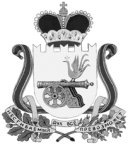 АДМИНИСТРАЦИЯВЯЗЬМА-БРЯНСКОГО СЕЛЬСКОГО ПОСЕЛЕНИЯВЯЗЕМСКОГО РАЙОНА  СМОЛЕНСКОЙ ОБЛАСТИП О С Т А Н О В Л Е Н И Еот 03.03.2017                                                                                                          № 11	Администрация Вязьма-Брянского сельского поселения Вяземского района Смоленской области   п о с т а н о в л я е т:	1. Внести следующие изменения в муниципальную программу «Обеспечение реализации полномочий органов местного самоуправления Вязьма-Брянского сельского поселения Вяземского района Смоленской области» на 2016-2018 годы, утвержденную постановлением Администрации Вязьма-Брянского сельского поселения Вяземского района Смоленской области от 2 декабря 2015 года № 84 (в редакции постановлений Администрации Вязьма-Брянского сельского поселения Вяземского района Смоленской области от 17.10.2016, от 26.12.2016 № 130):В паспорте программы позицию «Объемы и источники финансирования программы» изложить в следующей редакции:	1.2. В разделе 4 «Ресурсное обеспечение муниципальной Программы» Перечень программных мероприятий и их ресурсное обеспечение изложить в следующей редакции:2. Обнародовать настоящее постановление путем размещения на информационном стенде и официальном сайте Администрации Вязьма-Брянского сельского поселения Вяземского района Смоленской области в информационно-телекоммуникационной сети «Интернет» (http://вязьма-брянская.рф/).	3. Контроль за исполнением данного постановления оставляю за собой.И.п. Главы муниципального образованияВязьма-Брянского  сельского поселенияВяземского района Смоленской области                                        И.Г. ФедотенковаО внесении изменений в  муниципальную программу «Обеспечение реализации полномочий органов местного самоуправления Вязьма-Брянского сельского поселения Вяземского района Смоленской области» на 2016-2018 годы Объемы и источники финансирования программыИсточниками финансирования Программы являются средства бюджета Вязьма-Брянского сельского поселения Вяземского района Смоленской области.2016 год - 2 724,4 тыс. руб. 2017 год - 2 409,7 тыс. руб. 2018 год - 2 409,7 тыс. руб.Объемы средств местного бюджета для финансирования Программы носят прогнозный характер и подлежат ежегодной корректировкеПеречень программных мероприятий и их ресурсное обеспечение